АДМИНИСТРАЦИЯ     БРАСОВСКОГО РАЙОНА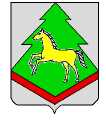 			     БРЯНСКАЯ     ОБЛАСТЬПОСТАНОВЛЕНИЕ«15» ноября 2019 г.№416О внесении изменений в краткосрочный(2020-2022 годы) план реализации региональной программы «Проведение капитального ремонта общего имущества многоквартирных домов на территории Брянской области» (2014-2043 годы)на территории муниципального образования«Локотское городское поселение»В соответствии со ст. 168 Жилищного кодекса Российской Федерации, ст. 12 закона Брянской области от 11 июня 2013 года № 40-З «Об организации проведения капитального ремонта общего имущества в многоквартирных домах, расположенных на территории Брянской области», во исполнение постановления Правительства Брянской области от 26.12.2016г. № 702-п «Об утверждении Порядка утверждения краткосрочных планов реализации региональной программы капитального ремонта», руководствуясь региональной программой «Проведение капитального ремонта общего имущества многоквартирных домов на территории Брянской области» (2014-2043 годы),ПОСТАНОВЛЯЮ:1. Внести в краткосрочный (2020-2022 годы) план реализации региональной программы «Проведение капитального ремонта общего имущества многоквартирных домов на территории Брянской области (2014-2043 годы), на территории муниципального образования «Локотское городское поселение», утвержденный постановлением администрации Брасовского муниципального района от 06 марта 2019 года №67 (в редакции от 26 августа № 283) следующие изменения:1.1. В разделе  2 «Объем и источники финансирования мероприятий, осуществляемых в рамках краткосрочного плана»:в абзаце первом цифры «18 235 937,75» заменить цифрами «21 613 167,49»;1.2. Приложения 1-3 к краткосрочному (2020-2022 годы) плану реализации региональной программы «Проведение капитального ремонта общего имущества многоквартирных домов на территории Брянской области» (2014-2043 годы) на территории муниципального образования «Локотское городское поселение» изложить в редакции согласно приложениям 1-3 к настоящему постановлению.2. Разместить данное постановление на официальном сайте администрации Брасовского района.3. Контроль за исполнением настоящего постановления оставляю за собой.Глава администрации района                                                     С.Н. ЛавокинПриложение 1                                                                                         к постановлению администрации Брасовского района Брянской области от 15.11. 2019 г. № 416(приложение 1 к краткосрочному (2020-2022 годы) плану реализации региональной программы "Проведение капитального ремонта общего имущества многоквартирных домов на территории Брянской области" (2014 - 2043 годы)) на территории Локотского городского поселенияПриложение 1                                                                                         к постановлению администрации Брасовского района Брянской области от 15.11. 2019 г. № 416(приложение 1 к краткосрочному (2020-2022 годы) плану реализации региональной программы "Проведение капитального ремонта общего имущества многоквартирных домов на территории Брянской области" (2014 - 2043 годы)) на территории Локотского городского поселенияПриложение 1                                                                                         к постановлению администрации Брасовского района Брянской области от 15.11. 2019 г. № 416(приложение 1 к краткосрочному (2020-2022 годы) плану реализации региональной программы "Проведение капитального ремонта общего имущества многоквартирных домов на территории Брянской области" (2014 - 2043 годы)) на территории Локотского городского поселенияПриложение 1                                                                                         к постановлению администрации Брасовского района Брянской области от 15.11. 2019 г. № 416(приложение 1 к краткосрочному (2020-2022 годы) плану реализации региональной программы "Проведение капитального ремонта общего имущества многоквартирных домов на территории Брянской области" (2014 - 2043 годы)) на территории Локотского городского поселенияПриложение 1                                                                                         к постановлению администрации Брасовского района Брянской области от 15.11. 2019 г. № 416(приложение 1 к краткосрочному (2020-2022 годы) плану реализации региональной программы "Проведение капитального ремонта общего имущества многоквартирных домов на территории Брянской области" (2014 - 2043 годы)) на территории Локотского городского поселенияПеречень многоквартирных домов Брянской области, включенных в краткосрочный план (этап 2020-2022годов)Перечень многоквартирных домов Брянской области, включенных в краткосрочный план (этап 2020-2022годов)Перечень многоквартирных домов Брянской области, включенных в краткосрочный план (этап 2020-2022годов)Перечень многоквартирных домов Брянской области, включенных в краткосрочный план (этап 2020-2022годов)Перечень многоквартирных домов Брянской области, включенных в краткосрочный план (этап 2020-2022годов)Перечень многоквартирных домов Брянской области, включенных в краткосрочный план (этап 2020-2022годов)Перечень многоквартирных домов Брянской области, включенных в краткосрочный план (этап 2020-2022годов)Перечень многоквартирных домов Брянской области, включенных в краткосрочный план (этап 2020-2022годов)Перечень многоквартирных домов Брянской области, включенных в краткосрочный план (этап 2020-2022годов)Перечень многоквартирных домов Брянской области, включенных в краткосрочный план (этап 2020-2022годов)Перечень многоквартирных домов Брянской области, включенных в краткосрочный план (этап 2020-2022годов)Перечень многоквартирных домов Брянской области, включенных в краткосрочный план (этап 2020-2022годов)Перечень многоквартирных домов Брянской области, включенных в краткосрочный план (этап 2020-2022годов)Перечень многоквартирных домов Брянской области, включенных в краткосрочный план (этап 2020-2022годов)Перечень многоквартирных домов Брянской области, включенных в краткосрочный план (этап 2020-2022годов)Перечень многоквартирных домов Брянской области, включенных в краткосрочный план (этап 2020-2022годов)Перечень многоквартирных домов Брянской области, включенных в краткосрочный план (этап 2020-2022годов)Перечень многоквартирных домов Брянской области, включенных в краткосрочный план (этап 2020-2022годов)Перечень многоквартирных домов Брянской области, включенных в краткосрочный план (этап 2020-2022годов)№ п/пАдрес МКДСтатус МКД (является объектом культурного наследия - "+"; не является объектом культурного наследия - "-")Способ формирования фонда капитального ремонта (РО - на счете, счетах регионального оператора; СС - на специальном счете)Год ввода в эксплуатациюМатериал стенКоличество этажейКоличество подъездовОбщая площадь МКД, всегоПлощадь помещений МКД, всегоКоличество жителей, зарегистрированных в МКД на дату утверждения краткосрочного планаСтоимость капитального ремонтаСтоимость капитального ремонтаСтоимость капитального ремонтаСтоимость капитального ремонтаСтоимость капитального ремонтаСтоимость капитального ремонтаСтоимость капитального ремонтаПлановая дата завершения работ№ п/пАдрес МКДСтатус МКД (является объектом культурного наследия - "+"; не является объектом культурного наследия - "-")Способ формирования фонда капитального ремонта (РО - на счете, счетах регионального оператора; СС - на специальном счете)Год ввода в эксплуатациюМатериал стенКоличество этажейКоличество подъездовОбщая площадь МКД, всегоПлощадь помещений МКД, всегоКоличество жителей, зарегистрированных в МКД на дату утверждения краткосрочного планавсегов том числев том числев том числев том числев том числев том числеПлановая дата завершения работ№ п/пАдрес МКДСтатус МКД (является объектом культурного наследия - "+"; не является объектом культурного наследия - "-")Способ формирования фонда капитального ремонта (РО - на счете, счетах регионального оператора; СС - на специальном счете)Год ввода в эксплуатациюМатериал стенКоличество этажейКоличество подъездовОбщая площадь МКД, всегоПлощадь помещений МКД, всегоКоличество жителей, зарегистрированных в МКД на дату утверждения краткосрочного планавсегоза счет средств Фонда содействия реформированию жилищно-коммунального хозяйстваза счет средств бюджета субъекта Российской Федерацииза счет средств местного бюджетаза счет средств собственников помещений в МКДза счет средств собственников помещений в МКДза счет иных источников финансированияПлановая дата завершения работ№ п/пАдрес МКДСтатус МКД (является объектом культурного наследия - "+"; не является объектом культурного наследия - "-")Способ формирования фонда капитального ремонта (РО - на счете, счетах регионального оператора; СС - на специальном счете)Год ввода в эксплуатациюМатериал стенКоличество этажейКоличество подъездовОбщая площадь МКД, всегоПлощадь помещений МКД, всегоКоличество жителей, зарегистрированных в МКД на дату утверждения краткосрочного планавсегоза счет средств Фонда содействия реформированию жилищно-коммунального хозяйстваза счет средств бюджета субъекта Российской Федерацииза счет средств местного бюджетаиз фонда капитального ремонта, сформированного за счет минимального размера взносаиз фонда капитального ремонта, сформированная за счет превышения минимального размера взносаза счет иных источников финансированияПлановая дата завершения работ№ п/пАдрес МКДСтатус МКД (является объектом культурного наследия - "+"; не является объектом культурного наследия - "-")Способ формирования фонда капитального ремонта (РО - на счете, счетах регионального оператора; СС - на специальном счете)Год ввода в эксплуатациюМатериал стенКоличество этажейКоличество подъездовкв.мкв.мчел.руб.руб.руб.руб.руб.руб.руб.Плановая дата завершения работ12345678910111213141516171819Итого по  муниципальному образованию "Локотское городское поселение" Брасовского муниципального района 2020-2022 годыИтого по  муниципальному образованию "Локотское городское поселение" Брасовского муниципального района 2020-2022 годыХХХХ6 891,675 610,1934421 613 167,490,000,000,0021 613 176,490,000,002020 год2020 год2020 год2020 год2020 год2020 год2020 год2020 год2020 год2020 год2020 год2020 год2020 год2020 год2020 год2020 год2020 год2020 год2020 годМуниципальное образование "Локотское городское поселение" Брасовского муниципального районаМуниципальное образование "Локотское городское поселение" Брасовского муниципального районаМуниципальное образование "Локотское городское поселение" Брасовского муниципального районаМуниципальное образование "Локотское городское поселение" Брасовского муниципального районаМуниципальное образование "Локотское городское поселение" Брасовского муниципального районаМуниципальное образование "Локотское городское поселение" Брасовского муниципального районаМуниципальное образование "Локотское городское поселение" Брасовского муниципального районаМуниципальное образование "Локотское городское поселение" Брасовского муниципального районаМуниципальное образование "Локотское городское поселение" Брасовского муниципального районаМуниципальное образование "Локотское городское поселение" Брасовского муниципального районаМуниципальное образование "Локотское городское поселение" Брасовского муниципального районаМуниципальное образование "Локотское городское поселение" Брасовского муниципального районаМуниципальное образование "Локотское городское поселение" Брасовского муниципального районаМуниципальное образование "Локотское городское поселение" Брасовского муниципального районаМуниципальное образование "Локотское городское поселение" Брасовского муниципального районаМуниципальное образование "Локотское городское поселение" Брасовского муниципального районаМуниципальное образование "Локотское городское поселение" Брасовского муниципального районаМуниципальное образование "Локотское городское поселение" Брасовского муниципального районаМуниципальное образование "Локотское городское поселение" Брасовского муниципального района1п. Локоть, пр-кт Ленина, д. 49-РО1977кирпичные21704,43606,62372 628 315,590,000,000,002 628 315,590,000,0012.20202п. Локоть, пр-кт Ленина, д. 55-РО1964кирпичные22550,60500,00172 094 736,900,000,000,002 094 736,900,000,0012.20203п. Локоть, ул. Дзержинского, д. 6-РО1977кирпичные23969,44851,1431 3 671 977,730,000,000,003 671 977,730,000,0012.20204п. Локоть,  ул. Дзержинского, д. 9-РО1981кирпичные23954,10836,10462 194 909,100,000,000,002 194 909,100,000,0012.20205п. Локоть, ул. Дзержинского, д. 15-РО1984кирпичные23994,20838,10492 217 341,710,000,000,002 217 341,710,000,000,00Итого по муниципальному образованию  "Локотское городское поселение" Брасовского муниципального  районаИтого по муниципальному образованию  "Локотское городское поселение" Брасовского муниципального  районаХХХХ4 172,773 361,9618012 807 281,030,000,000,0012 807 281,030,000,002021 год2021 год2021 год2021 год2021 год2021 год2021 год2021 год2021 год2021 год2021 год2021 год2021 год2021 год2021 год2021 год2021 год2021 год2021 год1п. Каменка, д. 1-РО1967кирпичные22694,20458,50382 463 467,430,000,000,002 463 467,430,000,0012.20212п. Локоть, пр-кт Ленина, д. 65-РО1964кирпичные22535,90475,83221 248 695,300,000,000,001 248 695,300,000,0012.20213п. Локоть, ул. Липовая аллея, д. 48-РО1953кирпичные22344,40320,408841 213,550,000,00     0,00841 213,550,000,0012.2021Итого по муниципальному образованию  "Локотское городское поселение" Брасовского муниципального  районаИтого по муниципальному образованию  "Локотское городское поселение" Брасовского муниципального  районаХХХХ1 574, 501 254,73684 553 376,280,000,000,004 553 376,280,000,002022 год2022 год2022 год2022 год2022 год2022 год2022 год2022 год2022 год2022 год2022 год2022 год2022 год2022 год2022 год2022 год2022 год2022 год2022 год1п. Локоть, ул. Пушкинская, д. 4-РО1977кирпичные21391,40266,40441 592 369, 200,000,000,001 592 369,200,000,0012.20222п.Локоть, ул. Пушкинская, д. 4А-РО1972кирпичные22294,90165,40271 198 618,250,000,000,001 198 618,250,000,0012.20223п. Локоть, ул. Пушкинская, д. 27-РО1974кирпичные22458,10291,70251 461 522, 730,000,000,001 461 522,730,000,0012.2022Итого по муниципальному образованию «Локотское городское поселение» Брасовского муниципального районаИтого по муниципальному образованию «Локотское городское поселение» Брасовского муниципального районаХХХХ1 144, 40723,50964 252 510, 180,000,000,004 252 510,18 0,000,00Приложение 2                                                                                                 к постановлению администрации Брасовского района                                                         Брянской области от 15.11. 2019 г. № 416(приложение 2 к краткосрочному (2020-2022годы) плану реализации региональной программы "Проведение капитального ремонта общего имущества многоквартирных домов на территории Брянской области" (2014 - 2043 годы)) на территории Локотского  городского поселения")Приложение 2                                                                                                 к постановлению администрации Брасовского района                                                         Брянской области от 15.11. 2019 г. № 416(приложение 2 к краткосрочному (2020-2022годы) плану реализации региональной программы "Проведение капитального ремонта общего имущества многоквартирных домов на территории Брянской области" (2014 - 2043 годы)) на территории Локотского  городского поселения")Приложение 2                                                                                                 к постановлению администрации Брасовского района                                                         Брянской области от 15.11. 2019 г. № 416(приложение 2 к краткосрочному (2020-2022годы) плану реализации региональной программы "Проведение капитального ремонта общего имущества многоквартирных домов на территории Брянской области" (2014 - 2043 годы)) на территории Локотского  городского поселения")Приложение 2                                                                                                 к постановлению администрации Брасовского района                                                         Брянской области от 15.11. 2019 г. № 416(приложение 2 к краткосрочному (2020-2022годы) плану реализации региональной программы "Проведение капитального ремонта общего имущества многоквартирных домов на территории Брянской области" (2014 - 2043 годы)) на территории Локотского  городского поселения")Приложение 2                                                                                                 к постановлению администрации Брасовского района                                                         Брянской области от 15.11. 2019 г. № 416(приложение 2 к краткосрочному (2020-2022годы) плану реализации региональной программы "Проведение капитального ремонта общего имущества многоквартирных домов на территории Брянской области" (2014 - 2043 годы)) на территории Локотского  городского поселения")Приложение 2                                                                                                 к постановлению администрации Брасовского района                                                         Брянской области от 15.11. 2019 г. № 416(приложение 2 к краткосрочному (2020-2022годы) плану реализации региональной программы "Проведение капитального ремонта общего имущества многоквартирных домов на территории Брянской области" (2014 - 2043 годы)) на территории Локотского  городского поселения")Приложение 2                                                                                                 к постановлению администрации Брасовского района                                                         Брянской области от 15.11. 2019 г. № 416(приложение 2 к краткосрочному (2020-2022годы) плану реализации региональной программы "Проведение капитального ремонта общего имущества многоквартирных домов на территории Брянской области" (2014 - 2043 годы)) на территории Локотского  городского поселения")Перечень многоквартирных домов Брянской области, включенных в краткосрочный план (этап 2020-2022 годов), с указанием видов и стоимости услуг и (или) работ по капитальному ремонту Перечень многоквартирных домов Брянской области, включенных в краткосрочный план (этап 2020-2022 годов), с указанием видов и стоимости услуг и (или) работ по капитальному ремонту Перечень многоквартирных домов Брянской области, включенных в краткосрочный план (этап 2020-2022 годов), с указанием видов и стоимости услуг и (или) работ по капитальному ремонту Перечень многоквартирных домов Брянской области, включенных в краткосрочный план (этап 2020-2022 годов), с указанием видов и стоимости услуг и (или) работ по капитальному ремонту Перечень многоквартирных домов Брянской области, включенных в краткосрочный план (этап 2020-2022 годов), с указанием видов и стоимости услуг и (или) работ по капитальному ремонту Перечень многоквартирных домов Брянской области, включенных в краткосрочный план (этап 2020-2022 годов), с указанием видов и стоимости услуг и (или) работ по капитальному ремонту Перечень многоквартирных домов Брянской области, включенных в краткосрочный план (этап 2020-2022 годов), с указанием видов и стоимости услуг и (или) работ по капитальному ремонту Перечень многоквартирных домов Брянской области, включенных в краткосрочный план (этап 2020-2022 годов), с указанием видов и стоимости услуг и (или) работ по капитальному ремонту Перечень многоквартирных домов Брянской области, включенных в краткосрочный план (этап 2020-2022 годов), с указанием видов и стоимости услуг и (или) работ по капитальному ремонту Перечень многоквартирных домов Брянской области, включенных в краткосрочный план (этап 2020-2022 годов), с указанием видов и стоимости услуг и (или) работ по капитальному ремонту Перечень многоквартирных домов Брянской области, включенных в краткосрочный план (этап 2020-2022 годов), с указанием видов и стоимости услуг и (или) работ по капитальному ремонту Перечень многоквартирных домов Брянской области, включенных в краткосрочный план (этап 2020-2022 годов), с указанием видов и стоимости услуг и (или) работ по капитальному ремонту Перечень многоквартирных домов Брянской области, включенных в краткосрочный план (этап 2020-2022 годов), с указанием видов и стоимости услуг и (или) работ по капитальному ремонту Перечень многоквартирных домов Брянской области, включенных в краткосрочный план (этап 2020-2022 годов), с указанием видов и стоимости услуг и (или) работ по капитальному ремонту Перечень многоквартирных домов Брянской области, включенных в краткосрочный план (этап 2020-2022 годов), с указанием видов и стоимости услуг и (или) работ по капитальному ремонту Перечень многоквартирных домов Брянской области, включенных в краткосрочный план (этап 2020-2022 годов), с указанием видов и стоимости услуг и (или) работ по капитальному ремонту Перечень многоквартирных домов Брянской области, включенных в краткосрочный план (этап 2020-2022 годов), с указанием видов и стоимости услуг и (или) работ по капитальному ремонту Перечень многоквартирных домов Брянской области, включенных в краткосрочный план (этап 2020-2022 годов), с указанием видов и стоимости услуг и (или) работ по капитальному ремонту Перечень многоквартирных домов Брянской области, включенных в краткосрочный план (этап 2020-2022 годов), с указанием видов и стоимости услуг и (или) работ по капитальному ремонту Перечень многоквартирных домов Брянской области, включенных в краткосрочный план (этап 2020-2022 годов), с указанием видов и стоимости услуг и (или) работ по капитальному ремонту Перечень многоквартирных домов Брянской области, включенных в краткосрочный план (этап 2020-2022 годов), с указанием видов и стоимости услуг и (или) работ по капитальному ремонту Перечень многоквартирных домов Брянской области, включенных в краткосрочный план (этап 2020-2022 годов), с указанием видов и стоимости услуг и (или) работ по капитальному ремонту Перечень многоквартирных домов Брянской области, включенных в краткосрочный план (этап 2020-2022 годов), с указанием видов и стоимости услуг и (или) работ по капитальному ремонту Перечень многоквартирных домов Брянской области, включенных в краткосрочный план (этап 2020-2022 годов), с указанием видов и стоимости услуг и (или) работ по капитальному ремонту Перечень многоквартирных домов Брянской области, включенных в краткосрочный план (этап 2020-2022 годов), с указанием видов и стоимости услуг и (или) работ по капитальному ремонту Перечень многоквартирных домов Брянской области, включенных в краткосрочный план (этап 2020-2022 годов), с указанием видов и стоимости услуг и (или) работ по капитальному ремонту Перечень многоквартирных домов Брянской области, включенных в краткосрочный план (этап 2020-2022 годов), с указанием видов и стоимости услуг и (или) работ по капитальному ремонту Перечень многоквартирных домов Брянской области, включенных в краткосрочный план (этап 2020-2022 годов), с указанием видов и стоимости услуг и (или) работ по капитальному ремонту Перечень многоквартирных домов Брянской области, включенных в краткосрочный план (этап 2020-2022 годов), с указанием видов и стоимости услуг и (или) работ по капитальному ремонту № п/пАдрес МКДСтоимость капитального ремонта ВСЕГОВиды, установленные ч. 1 ст. 166 Жилищного кодекса Российской ФедерацииВиды, установленные ч. 1 ст. 166 Жилищного кодекса Российской ФедерацииВиды, установленные ч. 1 ст. 166 Жилищного кодекса Российской ФедерацииВиды, установленные ч. 1 ст. 166 Жилищного кодекса Российской ФедерацииВиды, установленные ч. 1 ст. 166 Жилищного кодекса Российской ФедерацииВиды, установленные ч. 1 ст. 166 Жилищного кодекса Российской ФедерацииВиды, установленные ч. 1 ст. 166 Жилищного кодекса Российской ФедерацииВиды, установленные ч. 1 ст. 166 Жилищного кодекса Российской ФедерацииВиды, установленные ч. 1 ст. 166 Жилищного кодекса Российской ФедерацииВиды, установленные ч. 1 ст. 166 Жилищного кодекса Российской ФедерацииВиды, установленные ч. 1 ст. 166 Жилищного кодекса Российской ФедерацииВиды, установленные ч. 1 ст. 166 Жилищного кодекса Российской ФедерацииВиды, установленные ч. 1 ст. 166 Жилищного кодекса Российской ФедерацииВиды, установленные ч. 1 ст. 166 Жилищного кодекса Российской ФедерацииВиды, установленные ч. 1 ст. 166 Жилищного кодекса Российской ФедерацииВиды, установленные ч. 1 ст. 166 Жилищного кодекса Российской ФедерацииВиды, установленные ч. 1 ст. 166 Жилищного кодекса Российской ФедерацииВиды, установленные ч. 1 ст. 166 Жилищного кодекса Российской ФедерацииВиды, установленные нормативным правовым актом субъекта РФВиды, установленные нормативным правовым актом субъекта РФВиды, установленные нормативным правовым актом субъекта РФВиды, установленные нормативным правовым актом субъекта РФВиды, установленные нормативным правовым актом субъекта РФВиды, установленные нормативным правовым актом субъекта РФВиды, установленные нормативным правовым актом субъекта РФВиды, установленные нормативным правовым актом субъекта РФ№ п/пАдрес МКДСтоимость капитального ремонта ВСЕГОРемонт внутридомовых инженерных систем, руб.Ремонт внутридомовых инженерных систем, руб.Ремонт внутридомовых инженерных систем, руб.Ремонт внутридомовых инженерных систем, руб.Ремонт внутридомовых инженерных систем, руб.Ремонт внутридомовых инженерных систем, руб.Ремонт внутридомовых инженерных систем, руб.Ремонт или замена лифтового оборудованияРемонт или замена лифтового оборудованияРемонт крышиРемонт крышиРемонт крышиРемонт подвальных помещенийРемонт подвальных помещенийРемонт фасадаРемонт фасадаРемонт фундаментаРемонт фундаментаУтепление  фасадовУтепление  фасадовПереустройство невентилируемой крыши на вентилируемую крышу, устройство выходов на кровлюПереустройство невентилируемой крыши на вентилируемую крышу, устройство выходов на кровлюУстановка коллективных (общедо-мовых) ПУ и УУРазработка проектной документацииОсуществление строительного контроляДругие виды№ п/пАдрес МКДСтоимость капитального ремонта ВСЕГОВсегоэлектроснабжениятеплоснабжениягазоснабженияхолодного водоснабжениягорячего водоснабженияводоотведенияРемонт или замена лифтового оборудованияРемонт или замена лифтового оборудованияРемонт крышиРемонт крышиРемонт крышиРемонт подвальных помещенийРемонт подвальных помещенийРемонт фасадаРемонт фасадаРемонт фундаментаРемонт фундаментаУтепление  фасадовУтепление  фасадовПереустройство невентилируемой крыши на вентилируемую крышу, устройство выходов на кровлюПереустройство невентилируемой крыши на вентилируемую крышу, устройство выходов на кровлюУстановка коллективных (общедо-мовых) ПУ и УУРазработка проектной документацииОсуществление строительного контроляДругие виды№ п/пАдрес МКДруб.руб.руб.руб.руб.руб.руб.руб.ед.руб.Тип кровли (ПК - плоская; СК - скатная)кв. мруб.кв. мруб.кв. мруб.куб. мруб.кв. мруб.кв. мруб.руб.руб.руб.руб.№ п/пАдрес МКДруб.руб.руб.руб.руб.руб.руб.руб.ед.руб.Тип кровли (ПК - плоская; СК - скатная)кв. мруб.кв. мруб.кв. мруб.куб. мруб.кв. мруб.кв. мруб.руб.руб.руб.руб.№ п/пАдрес МКДруб.руб.руб.руб.руб.руб.руб.руб.ед.руб.Тип кровли (ПК - плоская; СК - скатная)кв. мруб.кв. мруб.кв. мруб.куб. мруб.кв. мруб.кв. мруб.руб.руб.руб.руб.1234567891011121314151617181920212223242526272829Итого по  муниципальному образованию "Локотское городское поселение" Брасовского района 2020-2022 годыИтого по  муниципальному образованию "Локотское городское поселение" Брасовского района 2020-2022 годы21 613 167,490,000,000,000,000,000,000,0000,00х5000,420792550,290,000,000,000,000,000,000,000,000,000,000,00547 078,13273 539,070,002020 год2020 год2020 год2020 год2020 год2020 год2020 год2020 год2020 год2020 год2020 год2020 год2020 год2020 год2020 год2020 год2020 год2020 год2020 год2020 год2020 год2020 год2020 год2020 год2020 год2020 год2020 год2020 год2020 годМуниципальное образование "Локотское городское поселение" Брасовского муниципального районаМуниципальное образование "Локотское городское поселение" Брасовского муниципального районаМуниципальное образование "Локотское городское поселение" Брасовского муниципального районаМуниципальное образование "Локотское городское поселение" Брасовского муниципального районаМуниципальное образование "Локотское городское поселение" Брасовского муниципального районаМуниципальное образование "Локотское городское поселение" Брасовского муниципального районаМуниципальное образование "Локотское городское поселение" Брасовского муниципального районаМуниципальное образование "Локотское городское поселение" Брасовского муниципального районаМуниципальное образование "Локотское городское поселение" Брасовского муниципального районаМуниципальное образование "Локотское городское поселение" Брасовского муниципального районаМуниципальное образование "Локотское городское поселение" Брасовского муниципального районаМуниципальное образование "Локотское городское поселение" Брасовского муниципального районаМуниципальное образование "Локотское городское поселение" Брасовского муниципального районаМуниципальное образование "Локотское городское поселение" Брасовского муниципального районаМуниципальное образование "Локотское городское поселение" Брасовского муниципального районаМуниципальное образование "Локотское городское поселение" Брасовского муниципального районаМуниципальное образование "Локотское городское поселение" Брасовского муниципального районаМуниципальное образование "Локотское городское поселение" Брасовского муниципального районаМуниципальное образование "Локотское городское поселение" Брасовского муниципального районаМуниципальное образование "Локотское городское поселение" Брасовского муниципального районаМуниципальное образование "Локотское городское поселение" Брасовского муниципального районаМуниципальное образование "Локотское городское поселение" Брасовского муниципального районаМуниципальное образование "Локотское городское поселение" Брасовского муниципального районаМуниципальное образование "Локотское городское поселение" Брасовского муниципального районаМуниципальное образование "Локотское городское поселение" Брасовского муниципального районаМуниципальное образование "Локотское городское поселение" Брасовского муниципального районаМуниципальное образование "Локотское городское поселение" Брасовского муниципального районаМуниципальное образование "Локотское городское поселение" Брасовского муниципального районаМуниципальное образование "Локотское городское поселение" Брасовского муниципального района1п. Локоть, пр-кт Ленина, д. 492 628 315,590,000,000,000,000,000,000,0000,00СК555,97   2 556 640, 800,000,000,000,000,000,000,000,000,000,000,0047 783,1923 891,600,002п. Локоть, пр-кт Ленина, д. 552 094 736,900,000,000,000,000,000,000,0000,00СК429,781 994 203, 200,000,000,000,000,000,000,000,000,000,000,0067 022, 4733 511.230,003п. Локоть, ул. Дзержинского, д.63 671977,73 0,000,000,000,000,000,000,0000,00СК743,853 618 385, 200,000,000,000,000,000,000,000,000,000,000,0035 728,3517 864,180,004п. Локоть, ул. Дзержинского, д. 92 194 909, 100,000,000,000,000,000,000,0000,00СК543,502 096 138, 190,000,000,000,000,000,000,000,000,000,000,0065 847,2732 923,640,005п. Локоть, ул. Дзержинского, д. 152 217 341, 710,000,000,000,000,000,000,0000,00ПК544,802 117 561,330,000,000,000,000,000,000,000,000,000,000,0066 520, 2533 260,130,00Итого по муниципальному образованию  "Локотское городское поселение" Брасовского муниципального  районаИтого по муниципальному образованию  "Локотское городское поселение" Брасовского муниципального  района12 807 281,03 0,000,000,000,000,000,000,0000,00Х2 819,9012 382 928,720,000,000,000,000,000,000,000,000,000,000,00282 901,53141 450,780,002021  год2021  год2021  год2021  год2021  год2021  год2021  год2021  год2021  год2021  год2021  год2021  год2021  год2021  год2021  год2021  год2021  год2021  год2021  год2021  год2021  год2021  год2021  год2021  год2021  год2021  год2021  год2021  год2021  годМуниципальное образование "Локотское городское поселение" Брасовского муниципального районаМуниципальное образование "Локотское городское поселение" Брасовского муниципального районаМуниципальное образование "Локотское городское поселение" Брасовского муниципального районаМуниципальное образование "Локотское городское поселение" Брасовского муниципального районаМуниципальное образование "Локотское городское поселение" Брасовского муниципального районаМуниципальное образование "Локотское городское поселение" Брасовского муниципального районаМуниципальное образование "Локотское городское поселение" Брасовского муниципального районаМуниципальное образование "Локотское городское поселение" Брасовского муниципального районаМуниципальное образование "Локотское городское поселение" Брасовского муниципального районаМуниципальное образование "Локотское городское поселение" Брасовского муниципального районаМуниципальное образование "Локотское городское поселение" Брасовского муниципального районаМуниципальное образование "Локотское городское поселение" Брасовского муниципального районаМуниципальное образование "Локотское городское поселение" Брасовского муниципального районаМуниципальное образование "Локотское городское поселение" Брасовского муниципального районаМуниципальное образование "Локотское городское поселение" Брасовского муниципального районаМуниципальное образование "Локотское городское поселение" Брасовского муниципального районаМуниципальное образование "Локотское городское поселение" Брасовского муниципального районаМуниципальное образование "Локотское городское поселение" Брасовского муниципального районаМуниципальное образование "Локотское городское поселение" Брасовского муниципального районаМуниципальное образование "Локотское городское поселение" Брасовского муниципального районаМуниципальное образование "Локотское городское поселение" Брасовского муниципального районаМуниципальное образование "Локотское городское поселение" Брасовского муниципального районаМуниципальное образование "Локотское городское поселение" Брасовского муниципального районаМуниципальное образование "Локотское городское поселение" Брасовского муниципального районаМуниципальное образование "Локотское городское поселение" Брасовского муниципального районаМуниципальное образование "Локотское городское поселение" Брасовского муниципального районаМуниципальное образование "Локотское городское поселение" Брасовского муниципального районаМуниципальное образование "Локотское городское поселение" Брасовского муниципального районаМуниципальное образование "Локотское городское поселение" Брасовского муниципального района1п. Каменка, д. 12 463 467,430,000,000,000,000,000,000,0000,00СК610,002 352 611.400,000,000,000,000,000,000,000,000,000,000,0073 904,0236 952,010,002п. Локоть, пр-кт Ленина, д. 651 248 695, 300,000,000,000,000,000,000,0000,00СК309,201 192 504,010,000,000,000,000,000,000,000,000,000,000,0037 460,8618 730,430,003п. Локоть, ул. Липовая аллея, д. 48841 213. 550,000,000,000,000,000,000,0000,00СК208,.30803 358, 940,000,000,000,000,000,000,000,000,000,000,0025 236,4112 618,200,00Итого по муниципальному образованию  "Локотское городское поселение" Брасовского муниципального  районаИтого по муниципальному образованию  "Локотское городское поселение" Брасовского муниципального  района4 553 376, 280,000,000,000,000,000,000,0000,00Х1 127,.504 348 474, 350,000,000,000,000,000,000,000,000,000,000,00136 601,2968 300,640,002022 год2022 год2022 год2022 год2022 год2022 год2022 год2022 год2022 год2022 год2022 год2022 год2022 год2022 год2022 год2022 год2022 год2022 год2022 год2022 год2022 год2022 год2022 год2022 год2022 год2022 год2022 год2022 год2022 годМуниципальное образование «Локотское городское поселение» Брасовского муниципального районаМуниципальное образование «Локотское городское поселение» Брасовского муниципального районаМуниципальное образование «Локотское городское поселение» Брасовского муниципального районаМуниципальное образование «Локотское городское поселение» Брасовского муниципального районаМуниципальное образование «Локотское городское поселение» Брасовского муниципального районаМуниципальное образование «Локотское городское поселение» Брасовского муниципального районаМуниципальное образование «Локотское городское поселение» Брасовского муниципального районаМуниципальное образование «Локотское городское поселение» Брасовского муниципального районаМуниципальное образование «Локотское городское поселение» Брасовского муниципального районаМуниципальное образование «Локотское городское поселение» Брасовского муниципального районаМуниципальное образование «Локотское городское поселение» Брасовского муниципального районаМуниципальное образование «Локотское городское поселение» Брасовского муниципального районаМуниципальное образование «Локотское городское поселение» Брасовского муниципального районаМуниципальное образование «Локотское городское поселение» Брасовского муниципального районаМуниципальное образование «Локотское городское поселение» Брасовского муниципального районаМуниципальное образование «Локотское городское поселение» Брасовского муниципального районаМуниципальное образование «Локотское городское поселение» Брасовского муниципального районаМуниципальное образование «Локотское городское поселение» Брасовского муниципального районаМуниципальное образование «Локотское городское поселение» Брасовского муниципального районаМуниципальное образование «Локотское городское поселение» Брасовского муниципального районаМуниципальное образование «Локотское городское поселение» Брасовского муниципального районаМуниципальное образование «Локотское городское поселение» Брасовского муниципального районаМуниципальное образование «Локотское городское поселение» Брасовского муниципального районаМуниципальное образование «Локотское городское поселение» Брасовского муниципального районаМуниципальное образование «Локотское городское поселение» Брасовского муниципального районаМуниципальное образование «Локотское городское поселение» Брасовского муниципального районаМуниципальное образование «Локотское городское поселение» Брасовского муниципального районаМуниципальное образование «Локотское городское поселение» Брасовского муниципального районаМуниципальное образование «Локотское городское поселение» Брасовского муниципального района1п. Локоть, ул. Пушкинская, д. 41 592 369,200,000,000,000,000,000,000,0000,00СК394,301 520 712,580,000,000,000,000,000,000,000,000,000,000,0047 771, 0823 885,540,002п. Локоть, ул. Пушкинская, д. 4А1 198 618,250,000,000,000,000,000,000,0000,00СК296,801 144 680,430,000,000,000,000,000,000,000,000,000,000,0035 958,5517 979,270,003П. Локоть, ул. Пушкинская, д. 271 461 522.730,000,000,000,000,000,000,0000,00СК 361,901 395 754,210,000,000,000,000,000,000,000,000,000,000,0043 845,6821 922,.840,00Итого по муниципальному образованию «Локотское городское поселение» Брасовского муниципального районаИтого по муниципальному образованию «Локотское городское поселение» Брасовского муниципального района4 252 510,180,000,000,000,000,000,000,0000,00Х1 053,004 061 147,220,000,000,000,000,000,000,000,000,000,000,00127 575,3163 787,650,00Итого по муниципальному образованию «Локотское городское поселение» Брасовского муниципального районаИтого по муниципальному образованию «Локотское городское поселение» Брасовского муниципального районаПриложение 3к постановлению администрации Брасовского районаБрянской области от15.11.2019 г. № 416(приложение  3 к краткосрочному (2020-2022 годы) плану реализации региональной программы "Проведение капитального ремонта общего имущества многоквартирных домов на территории Брянской области" (2014 - 2043 годы)) на территории Локотского  городского поселения"Приложение 3к постановлению администрации Брасовского районаБрянской области от15.11.2019 г. № 416(приложение  3 к краткосрочному (2020-2022 годы) плану реализации региональной программы "Проведение капитального ремонта общего имущества многоквартирных домов на территории Брянской области" (2014 - 2043 годы)) на территории Локотского  городского поселения"Приложение 3к постановлению администрации Брасовского районаБрянской области от15.11.2019 г. № 416(приложение  3 к краткосрочному (2020-2022 годы) плану реализации региональной программы "Проведение капитального ремонта общего имущества многоквартирных домов на территории Брянской области" (2014 - 2043 годы)) на территории Локотского  городского поселения"Планируемые показатели выполнения работ по капитальному ремонту многоквартирных домов Брянской области, включенных в краткосрочный план (этап 2020-2022 годов)Планируемые показатели выполнения работ по капитальному ремонту многоквартирных домов Брянской области, включенных в краткосрочный план (этап 2020-2022 годов)Планируемые показатели выполнения работ по капитальному ремонту многоквартирных домов Брянской области, включенных в краткосрочный план (этап 2020-2022 годов)Планируемые показатели выполнения работ по капитальному ремонту многоквартирных домов Брянской области, включенных в краткосрочный план (этап 2020-2022 годов)Планируемые показатели выполнения работ по капитальному ремонту многоквартирных домов Брянской области, включенных в краткосрочный план (этап 2020-2022 годов)Планируемые показатели выполнения работ по капитальному ремонту многоквартирных домов Брянской области, включенных в краткосрочный план (этап 2020-2022 годов)Планируемые показатели выполнения работ по капитальному ремонту многоквартирных домов Брянской области, включенных в краткосрочный план (этап 2020-2022 годов)Планируемые показатели выполнения работ по капитальному ремонту многоквартирных домов Брянской области, включенных в краткосрочный план (этап 2020-2022 годов)Планируемые показатели выполнения работ по капитальному ремонту многоквартирных домов Брянской области, включенных в краткосрочный план (этап 2020-2022 годов)Планируемые показатели выполнения работ по капитальному ремонту многоквартирных домов Брянской области, включенных в краткосрочный план (этап 2020-2022 годов)Планируемые показатели выполнения работ по капитальному ремонту многоквартирных домов Брянской области, включенных в краткосрочный план (этап 2020-2022 годов)Планируемые показатели выполнения работ по капитальному ремонту многоквартирных домов Брянской области, включенных в краткосрочный план (этап 2020-2022 годов)№ п/пНаименование муниципального образованияОбщая площадь МКД, всегоКоличество жителей, зарегистрированных в МКД на дату утверждения краткосрочного планаКоличество МКДСтоимость капитального ремонта№ п/пНаименование муниципального образованияОбщая площадь МКД, всегоКоличество жителей, зарегистрированных в МКД на дату утверждения краткосрочного планаКоличество МКДСтоимость капитального ремонта№ п/пНаименование муниципального образованиякв.мчел.ед.руб.123456Итого по  муниципальному образованию "Локотское городское поселение" Брасовского муниципального района 2020-2022 годыИтого по  муниципальному образованию "Локотское городское поселение" Брасовского муниципального района 2020-2022 годы6 891,673441121 613 167,492020г.2020г.4 172, 77180512 807 281,031Муниципальное образование "Локотское городское поселение" Брасовского муниципального района4 172,77180512 807 281,032021 г.2021 г.1 574,506834 553 376,281Муниципальное образование "Локотское городское поселение" Брасовского муниципального района1 574,5034 553 376,2868                                                     2022 г.                                                     2022 г.1 144,40                96         3                4 252 510,181Муниципальное образование "Локотское городское поселение" Брасовского муниципального района    1 144,409634 252 510,18